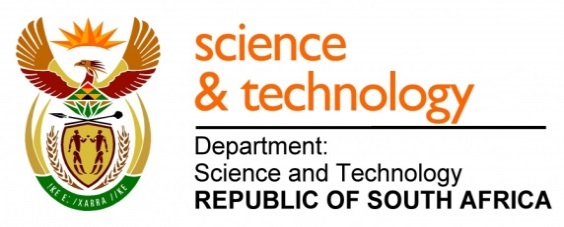 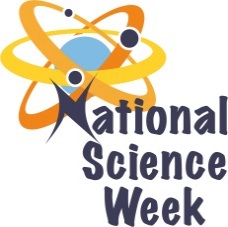 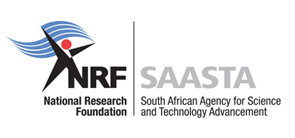 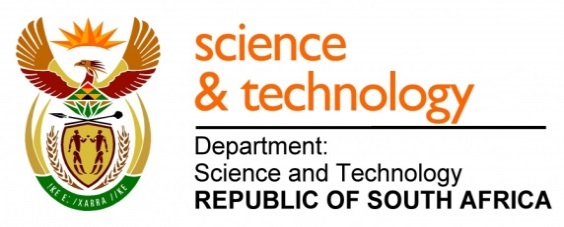 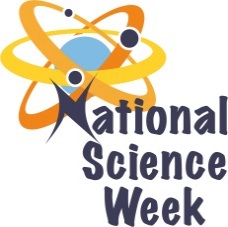 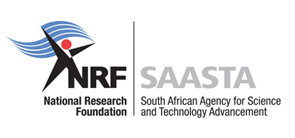 ORGANISATION NAME: 	ORGANISATION NAME: 	ORGANISATION NAME: 	ORGANISATION NAME: 	>Mofa Science Outreach>Mofa Science Outreach>Mofa Science Outreach>Mofa Science Outreach>Mofa Science Outreach>Mofa Science OutreachCONNECT WITH US ONLINECONNECT WITH US ONLINECONNECT WITH US ONLINETwitter: Twitter: >https://twitter.com/MofaScience>https://twitter.com/MofaScience>https://twitter.com/MofaScience>https://twitter.com/MofaScience>https://twitter.com/MofaScienceCONNECT WITH US ONLINECONNECT WITH US ONLINECONNECT WITH US ONLINEFacebook:Facebook:>https://www.facebook.com/mofascienceoutreach/>https://www.facebook.com/mofascienceoutreach/>https://www.facebook.com/mofascienceoutreach/>https://www.facebook.com/mofascienceoutreach/>https://www.facebook.com/mofascienceoutreach/CONNECT WITH US ONLINECONNECT WITH US ONLINECONNECT WITH US ONLINEWebsite: Website: >>>>>DATE OF ACTIVITYDISTRICT WHERE ACTIVITY BEING HELDVENUE WHERE ACTIVITY IS TAKING PLACEACTIVITIES (Provide a short description of the activity)ACTIVITIES (Provide a short description of the activity)ACTIVITIES (Provide a short description of the activity)TARGET AUDIENCETIMESLOTCONTACT PERSONEMAIL ADDRESSPHONE NUMBERBOOKING REQUIRED(YES OR NO)05 August 2017Ilembe DistrictTaxi rank (Stanger)The importance of sugarcane bagasse Things you can produce using bagasse e.g. industrial applications, such as geotextile structures, automotive and agricultural mats will be shown as an examplesSome researched work flayers will be given out such as Aloe plant…etc.Experiment Demonstrations Fill up a Balloon with a Chemical reactionStatic ElectricityJumping sticks – Potential Energy to Kinetic EnergyDiet Coke and Mentos ExplosionThe importance of sugarcane bagasse Things you can produce using bagasse e.g. industrial applications, such as geotextile structures, automotive and agricultural mats will be shown as an examplesSome researched work flayers will be given out such as Aloe plant…etc.Experiment Demonstrations Fill up a Balloon with a Chemical reactionStatic ElectricityJumping sticks – Potential Energy to Kinetic EnergyDiet Coke and Mentos ExplosionThe importance of sugarcane bagasse Things you can produce using bagasse e.g. industrial applications, such as geotextile structures, automotive and agricultural mats will be shown as an examplesSome researched work flayers will be given out such as Aloe plant…etc.Experiment Demonstrations Fill up a Balloon with a Chemical reactionStatic ElectricityJumping sticks – Potential Energy to Kinetic EnergyDiet Coke and Mentos ExplosionGeneral Republic8 hoursSifiso NkosiNO06 August 2017Mkhanyakude District Shopping center (Mtuba mall & Hluhluwe )Snow BubblesFiltering unclean waterJet engine in a JarTravelling FlameSoapy water + gasSnow BubblesFiltering unclean waterJet engine in a JarTravelling FlameSoapy water + gasSnow BubblesFiltering unclean waterJet engine in a JarTravelling FlameSoapy water + gasGeneral Public 4 hours + 4 Hours Sifiso NkosiNO07 August 2017Zululand District Tshendlovu primary school & Bhekifa high schoolMintek - PresentationExperiments demonstrations (spend at least 2 -3 hrs per school)From grade 1 to 12Measuring Your Lung Capacity.Homemade Explosion.Pierce a potato with a StrawCan you make an Orange Sink?Home made lava lampMintek - PresentationExperiments demonstrations (spend at least 2 -3 hrs per school)From grade 1 to 12Measuring Your Lung Capacity.Homemade Explosion.Pierce a potato with a StrawCan you make an Orange Sink?Home made lava lampMintek - PresentationExperiments demonstrations (spend at least 2 -3 hrs per school)From grade 1 to 12Measuring Your Lung Capacity.Homemade Explosion.Pierce a potato with a StrawCan you make an Orange Sink?Home made lava lampStudents, Learners and Educators4 hours + 4 Hours Sifiso NkosiNO08 August 2017uMzinyathi District Taxi Rank (Dundee), Ithalana High School and Nyanyadu Primary)Presentation: Synthesis of fluorinated benzophenones and phenylcoumarins.Mintek – PresentationExperiments demonstrationsDIY Popcorn MachineJet engine in a JarTravelling FlameFlammable SanitizerPresentation: Synthesis of fluorinated benzophenones and phenylcoumarins.Mintek – PresentationExperiments demonstrationsDIY Popcorn MachineJet engine in a JarTravelling FlameFlammable SanitizerPresentation: Synthesis of fluorinated benzophenones and phenylcoumarins.Mintek – PresentationExperiments demonstrationsDIY Popcorn MachineJet engine in a JarTravelling FlameFlammable SanitizerGeneral Republic, Students, Learners and Educators4 hours + 2 Hours + 2 hoursSifiso NkosiNO09 August 2017uThukela District Endumeni Primary, Sesikhona Primary School, Taxi Rank (Ladysmith )Presentation on water management Experiments demonstrationsBrake fluid and pool chlorine reactionCoca cola and pool Chlorine reactionFire snakeElephant tooth pasteSugar and Sulfuric acid reactionPresentation on water management Experiments demonstrationsBrake fluid and pool chlorine reactionCoca cola and pool Chlorine reactionFire snakeElephant tooth pasteSugar and Sulfuric acid reactionPresentation on water management Experiments demonstrationsBrake fluid and pool chlorine reactionCoca cola and pool Chlorine reactionFire snakeElephant tooth pasteSugar and Sulfuric acid reactionGeneral Republic, Students, Learners and Educators4 hours + 2 Hours + 2 hoursSifiso NkosiNO10 August 2017Harry Gwala District Clydesdale SS School and Highlands Primary and Mzimkhulu shopping centerExperiments demonstrationsStatic ElectricityJumping sticks – Potential Energy to Kinetic EnergyFire snakeElephant tooth pasteExperiments demonstrationsStatic ElectricityJumping sticks – Potential Energy to Kinetic EnergyFire snakeElephant tooth pasteExperiments demonstrationsStatic ElectricityJumping sticks – Potential Energy to Kinetic EnergyFire snakeElephant tooth pasteGeneral Republic, Students, Learners and Educators2 hours + 2 Hours + 4 hoursSifiso NkosiNO11 August 2017uMgungundlovu District Phayiphini High school, Gobindlovu High school, Ashdown Primary school.Presentations of currently research that affect the community.KZN is surrounded mostly by agricultural sector. So this presentation will be showing summary view of science around agriculture and most use plants around them e.g aloe plant Snow BubblesFiltering unclean waterJet engine in a JarDrain cleaner and aluminium for Presentations of currently research that affect the community.KZN is surrounded mostly by agricultural sector. So this presentation will be showing summary view of science around agriculture and most use plants around them e.g aloe plant Snow BubblesFiltering unclean waterJet engine in a JarDrain cleaner and aluminium for Presentations of currently research that affect the community.KZN is surrounded mostly by agricultural sector. So this presentation will be showing summary view of science around agriculture and most use plants around them e.g aloe plant Snow BubblesFiltering unclean waterJet engine in a JarDrain cleaner and aluminium for Students, Learners and Educators2 hours + 2 Hours + 2 hours + 2 hoursSifiso NkosiNO12 August 2017uMgungundlovu DistrictRanks (Market pmb) and Shopping center (Hyfield)Experiment Demonstrations Fill up a Balloon with a Chemical reactionStatic ElectricityJumping sticks – Potential Energy to Kinetic EnergyDiet Coke and Mentos ExplosionExperiment Demonstrations Fill up a Balloon with a Chemical reactionStatic ElectricityJumping sticks – Potential Energy to Kinetic EnergyDiet Coke and Mentos ExplosionExperiment Demonstrations Fill up a Balloon with a Chemical reactionStatic ElectricityJumping sticks – Potential Energy to Kinetic EnergyDiet Coke and Mentos ExplosionGeneral Republic3 hours + 3 hoursSifiso NkosiNo